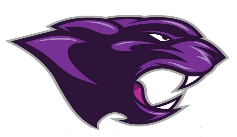 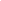  Every Student, Every Day- Excellence for all.  #LivePurpleImportant Info:We had our Senior Pick Up on Tuesday and that went well. All but nine students came and picked up their cap and gowns along with senior items such as t-shirts etc..Senior sponsors and the school are planning activities to honor our senior class (that will meet the safety guidelines for COVID19)Our NTI days are going very well we have averaged around 92-94% participation for our students and we have been 100% for teachersThe admin at the high school has set days and times to meet students and parents that have paper packets and answer the phonesParents and students have been sending pictures to teachers and sharing on social media items that the students have been doing during this home school NTI sessionsWe are asking the board to approve the request for seniors to have 22 credits for this 2020 class as suggested by the state departmentThanks and remember “Every Student, Every Day-Excellence for All”